Faculty of Biology, Medicine and Health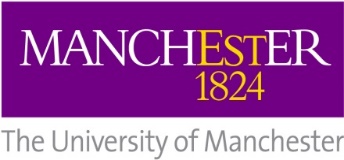 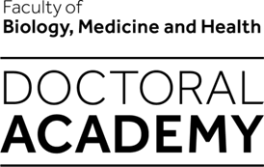 President’s Doctoral Scholar Awards (PDS)Fully-funded International ScholarshipsCall for PhD Projects and Candidates 2024/25 We are looking for an outstanding candidate to work on one of the projects in the Grzechnik lab:Negative transcriptional regulators Functions of non-coding RNAs in nuerdevelopmantal diseasesCap-dependent turnover of mRNAs in human cellsEach year the Faculty receives an allocation of funding via the President’s Doctoral Scholar Awards scheme.  This is to support the most outstanding International (non-UK) postgraduate researchers.  FundingThe 3.5-year fully-funded scholarships will cover:Tuition fees at the international rate at maximum Band 2 Includes stipend (at UKRI rate) plus a £1000pa enhancementCriteriaThe applicant must meet the following criteria to be considered suitable for PDS funding.  They must:hold a conditional/unconditional offer for a PhD programme to commence in September 2024;hold (or are about to obtain) a First Class Honours undergraduate degree (or the equivalent qualification gained outside the UK) from a reputable institution. Potential supervisors should contact the Admissions Team to clarify the degree classification of potential candidates if they are unsure of eligibility before progressing with an application.ideally, hold a master’s-level qualification at merit or distinction (or the equivalent qualification gained outside the UK);have a track record of engaging with research.  This may include contributions to publications/articles, promoting their research to a wider audience, prizes for research or project work;be interested in attending a series of exclusive events to facilitate interactions with our academic community and network with other PDS awardees.More information about the PDS Scheme can be found on the President's Doctoral Scholar Award. This includes details on the bespoke suite of training activities that have been developed for all Presidential Scholars.Send your CV and a cover letter to Pawel Grzechnik pawel.grzechnik(at)manchester.ac.uk if you are interested!